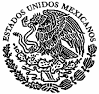 De conformidad con lo dispuesto en los artículos, 49 y 50, de la Ley de Medios de Impugnación en Materia Electoral para el Estado de Tlaxcala, en relación con los artículos 12, 13, inciso b); fracción XVII, 19, fracciones III y VIII, y 29, fracción XXV de la Ley Orgánica del Tribunal Electoral de Tlaxcala; se hace del conocimiento público que a las doce horas con treinta minutos (12:30 hrs.) del diecinueve de mayo de dos mil veintitrés (19/05/2023), el Pleno de este Órgano Jurisdiccional, resolverá en Sesión Pública los Medios de Impugnación siguientes:PRIMERA PONENCIATERCERA PONENCIALo que se hace constar, fijando la presente Lista de Asuntos, siendo las doce horas (12:00 hrs.) del dieciocho de mayo de dos mil veintitrés (18/05/2023), en la página oficial del Tribunal Electoral de Tlaxcala, con dirección electrónica: https://www.tetlax.org.mx/.  A C U E R D O   P L E N A R I OEXPEDIENTE:ACTOR (ES):DEMANDADO Y/O AUTORIDAD RESPONSABLE (S):ACTO IMPUGNADO:TET-JDC-019/2022.Ezequiel Concepción Mendieta George, con el carácter Tercer Regidor del Municipio de la Magdalena Tlaltelulco, TlaxcalaPresidente Municipal de la Magdalena Tlaltelulco, Tlaxcala y otroObstrucción al ejercicio del CargoR E S O L U C I Ó NEXPEDIENTE:ACTOR (ES):DEMANDADO Y/O AUTORIDAD RESPONSABLE (S):ACTO IMPUGNADO:TET-JE-023/2023Carlos Alberto Sánchez Montes, con el carácter de Presidente y Representante Legal de la organización “Unificación y Evolución”Consejo General del Instituto Tlaxcalteca de EleccionesAcuerdo ITE-CG 23/2023R E S O L U C I Ó NEXPEDIENTE:ACTOR (ES):DEMANDADO Y/O AUTORIDAD RESPONSABLE (S):ACTO IMPUGNADO:TET-JDC-003/2023 Y TET-JDC-004/2023; Para quedar como: TET-JDC-003/2023 Y ACUMULADOPedro Rojas Guzmán, con el carácter de Síndico Municipal de Tenancingo Tlaxcala y otrosPresidenta Municipal de Tenancingo, TlaxcalaPago de prestaciones laborales